Ventura College Technology Advisory Group-DRAFT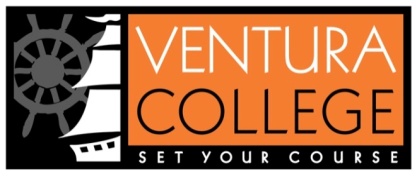 DRAFT-Meeting Minutes 2016-17 Academic YearMonday, January 9, 2017 CCCRPresent:	Dave Fuhrmann, Nena Jaramillo, Grant Jones, Matthew Moore, Saliha Sha, Yia Vang	 Recorder: 	M. JacobsHandouts:	Rubric for Program Review Process	Agenda ItemSummary of DiscussionAction by:Date DueCall to OrderGrant called the meeting to order at approximately 2:00 p.m. Approval of MinutesNovember 14, 2016, minutes were reviewed and corrected.Software Patch Management Evaluation UpdateGrant has been evaluating software patch management packages that will push out our software updates and re-image our labs (replacing Ghost). Grant likes Kaseya ( http://www.kaseya.com/ ) at about $15,000/year and will discuss with Dave Keebler.3SP Technology Upgrade ProgressThe 3SP upgrades are down to the last few PC’s.Discussion: Content of KiosksRecommended discussing any advertising with Cindy JonesCTS will be done adding new access points by summer.Jordan Goebel complete PC upgrade.CTSSummer 17Group discussionSaliha received new desks over winter break.Nena reported that the HSC hard wired PC labs are working well. What are the costs to divide SCI-225 and 226?Prioritize 16-1 Program Review InitiativesGrant supplied cost and history information for the first 6 initiatives.Grant and the Group discussed and rated the first 6 initiatives on the list.We will continue at the next meeting.Group-Continue rating the initiativesApx February 22ndAdjournment/Next MeetingThe next meeting is Jan. 9, 2017; followed by 2/13, 4/10 and 5/8/17.